Dear Applicant								March 2018Re: Teacher of Science - Fixed Term Full TimeThank you for requesting details relating to the above post.We are looking for a full time member of staff.  This is a fixed term post in the first instance from 01/09/2018 to 31/08/2019 in the first instance.  We would welcome accept applications from Biology, Chemistry or Physics specialists.Please find enclosed:An Application Form and Guidance.An Equal Opportunities Monitoring form.A Person SpecificationJob DescriptionGeneral details relating to the school.Details of the Science DepartmentChild Protection StatementPolicy Statement on Recruitment of Ex-OffendersPrevention of Illegal Working InformationHaving read through the materials, if you decide to apply please do not enclose a C.V. but use the application form indicating which post you are applying for.  However, you may write a supporting statement which begins on the application form and continues on to no more than 2 sides of A4.  Please return the completed application form together with the equal opportunities monitoring form to Mrs Judi Sinclair, Senior Administrator (HR) at Harrogate High School, Ainsty Road, Harrogate HG1 4AP or email: js@harrogatehighschool.co.uk.This school is committed to safeguarding and promoting the welfare of our children and young people.  Please read the enclosed ‘Child Protection Information/Instructions for Job Applicants’ for information in relation to this appointment process.  If you would like to discuss any matter relating to these instructions before making an application please contact Ms Ann Francis, Academy Head.The closing date for applications is 12 noon on Wednesday 18 April 2018 and interviews will be held on Monday 23 April 2018.  Shortlisted candidates may be contacted at short notice so please ensure you provide a daytime contact telephone number.Thank you for your interest.Yours sincerely,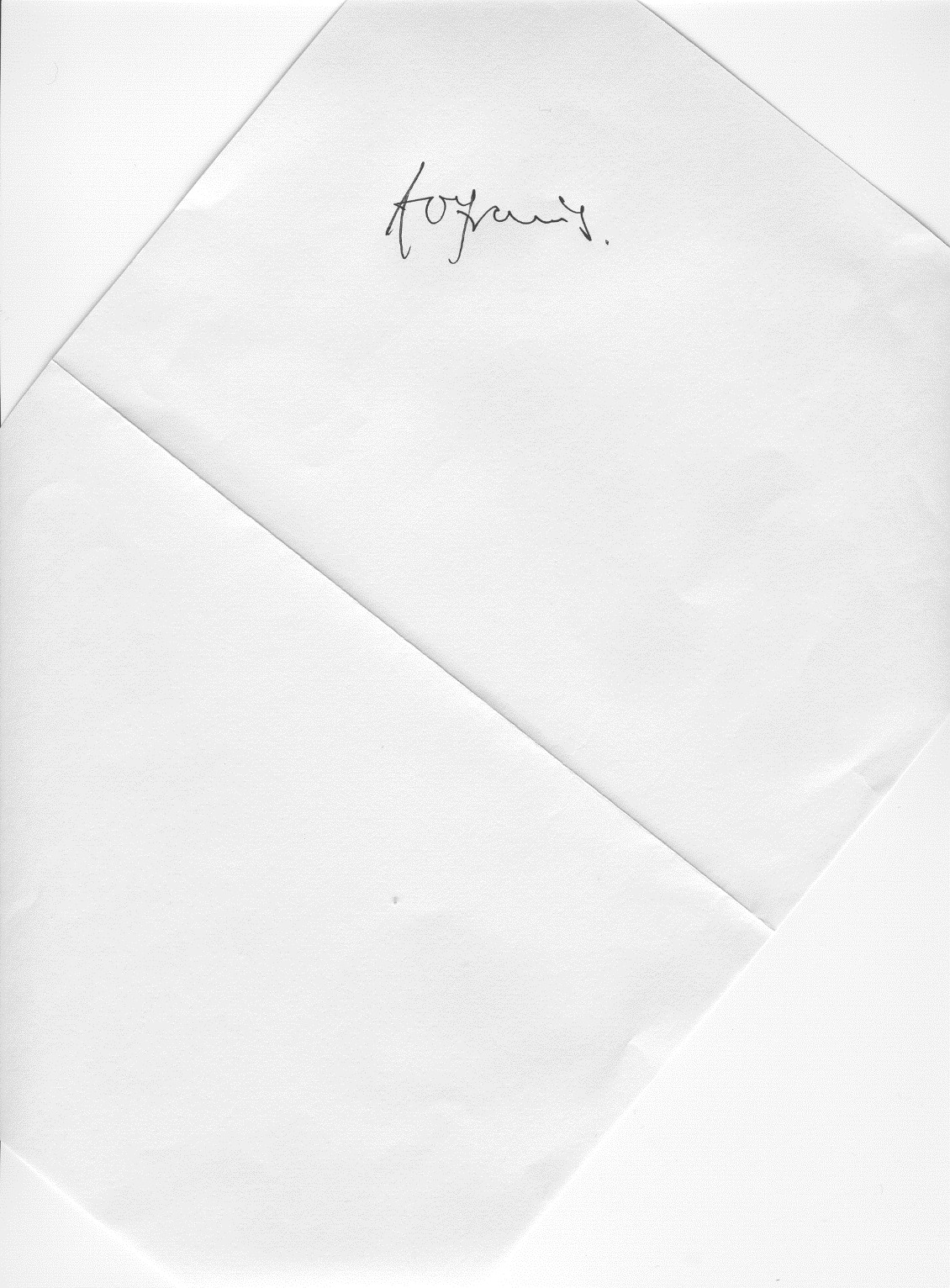 Ann FrancisHead of AcademyHarrogate High School